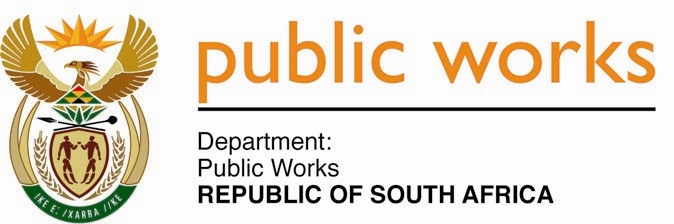 MINISTRYPUBLIC WORKSREPUBLIC OF SOUTH AFRICADepartment of Public Works l Central Government Offices l 256 Madiba Street l Pretoria l Contact: +27 (0)12 406 2034 l +27 (0)12 406 1224Private Bag X9155 l CAPE TOWN, 8001 l RSA 4th Floor Parliament Building l 120 Plain Street l CAPE TOWN l Tel: +27 21 468 6900 Fax: +27 21 462 4592www.publicworks.gov.zaNATIONAL ASSEMBLYQUESTION NUMBER:1539					              	1539.	Ms D Kohler (DA) to ask the Minister of Public Works:(1)	How many permanent employees of each municipality were found to have been recipients of Extended Public Works Programme jobs while in the employ of the specified municipalities (a) in the (i) 2014-15, (ii) 2015-16 and (iii) 2016-17 financial years and (b) since 1 April 2017;(2)	have any of the specified employees (a) been (i) suspended, (ii) arrested and (iii) dismissed or (b) faced any other form of sanction as a result; if not, in each case, why not; if so, what are the relevant details in each case? 		NW1740E________________________________________________________________Minister of Public Works: REPLY: The information required involves a lot of stakeholders whom we are still engaging. Therefore in order for us to provided accurate information we will need more clarity from them. A comprehensive reply will follow soon. 